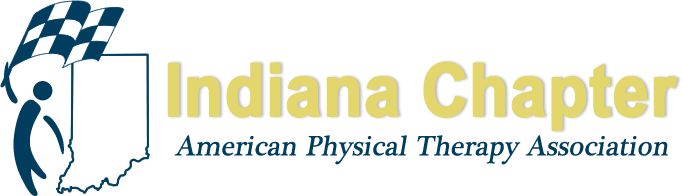 2017 INAPTA FALL CONFERENCE SCHEDULE2017 INAPTA FALL CONFERENCE SCHEDULE2017 INAPTA FALL CONFERENCE SCHEDULE2017 INAPTA FALL CONFERENCE SCHEDULEFRIDAY, OCTOBER 27, 2017(The Rathskellar Restaurant)FRIDAY, OCTOBER 27, 2017(The Rathskellar Restaurant)FRIDAY, OCTOBER 27, 2017(The Rathskellar Restaurant)FRIDAY, OCTOBER 27, 2017(The Rathskellar Restaurant)5:00 – 5:30 PMMeet the Candidates Reception Meet the Candidates Reception Meet the Candidates Reception 5:30 – 7:00 PM1 Contact HourBusiness MeetingBusiness MeetingBusiness Meeting7:00 – 8:30 PMDinner & Awards CeremonyDinner & Awards CeremonyDinner & Awards Ceremony8:30 – 10:00PAC Fundraiser & Student SocialPAC Fundraiser & Student SocialPAC Fundraiser & Student SocialSATURDAY, OCTOBER 28, 2017(UINDY - Health Pavilion)SATURDAY, OCTOBER 28, 2017(UINDY - Health Pavilion)SATURDAY, OCTOBER 28, 2017(UINDY - Health Pavilion)SATURDAY, OCTOBER 28, 2017(UINDY - Health Pavilion)7:00 – 8:00 AMREGISTRATIONREGISTRATIONREGISTRATION8:00 AM – 12:30 PM4 Contact HoursBREAK10:00 – 10:30 AMTRACK IIntegration of Movement System Impairment With Orthopedic Manual Therapy in the Cervical SpineROOM –TRACK IIWalking the Walk: Translation of Scientific Findings Into Clinical PracticeROOM – TRACK IIILAMPROOM - 12:30 – 2:00 PMLUNCH/POSTERS/VENDORSLUNCH/POSTERS/VENDORSLUNCH/POSTERS/VENDORS2:00 – 5:00 PM3 Contact HoursTRACK IVEthics & Indiana JurisprudenceROOM - TRACK VSTUDENT COURSEWhat Is It Like When You’re Engaged as a New Professional?ROOM - TRACK IIILAMPCONTINUED IN SAME ROOMSUNDAY, OCTOBER 29, 2017(UINDY - Health Pavilion)SUNDAY, OCTOBER 29, 2017(UINDY - Health Pavilion)SUNDAY, OCTOBER 29, 2017(UINDY - Health Pavilion)SUNDAY, OCTOBER 29, 2017(UINDY - Health Pavilion)8:00 AM – 5:00 PMTRACK IIILAMPCONTINUED IN SAME ROOM